Approved by the order of the Chairman of  Azerbaijan Caspian Shipping Closed Joint Stock Company   dated 1st of December 2016 No. 216.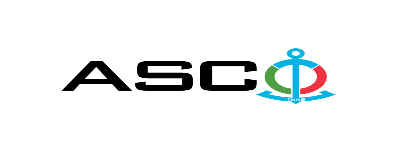 AZERBAIJAN CASPIAN SHIPPING CLOSED JOINT STOCK COMPANY IS ANNOUNCING OPEN BIDDING FOR THE PROCUREMENT OF SERVICES FOR ANNUAL TECHNICAL MAINTENANCE OF THE HEATING BOILERS AND SYSTEMS REQUIRED FOR STRUCTURAL DEPARTMENTS B I D D I N G No. AM096/2021 (On the participant`s letter head)APPLICATION FOR PARTICIPATION IN THE OPEN BIDDING___________ city                                                                          “__”_______20____________№           							                                                                                          To the attention of the Chairman of ASCO Procurement CommitteeMr Jabrail Mahmudlu We, hereby confirm the intention of [ to state full name of the participant ] to participate  in the open bidding No.  [ bidding No. shall be inserted by participant ] announced by ASCO in respect of procurement of "__________________" .Moreover, we confirm that no winding - up or bankruptcy proceeding is being performed or there is no circumstance of cessation of activities or any other circumstance that may impede participation of [ to state full name of the participant ]  in the stated bidding. In addition, we warrant that [ to state full name of the participant ] is not an affiliate of ASCO.Below mentioned contact details are available to respond to any question that may emerge in relation to the documents submitted and other issues : Contact person in charge :  Position of the contact person  : Telephone No. : E-mail:  Attachment : Original of the bank evidence as  a proof of payment of participation fee  – __ page(s).________________________________                                   _______________________(initials of the authorized person)                                                                                                        (signature of the authorized person)_________________________________                                                   (position of the authorized person)                                                STAMP HERE                                                         LIST OF WORKS:MASTER REPAIR SCHEDULE for the performance of monthly maintenanceTechnical inspection of power equipment and schemes of boilers and combi heating systems and elimination of the defects detected.Technical inspection of power and control cables of boilers and combi heating systems and elimination of the defects detected.Technical inspection of control panels of boilers and combi heating systems and elimination of the defects detected.Technical inspection of power pumps of boilers and heating systems and elimination of the defects detected .Technical inspection of different capacity boiler units of boilers and combi heating systems and elimination of the defects detected.Technical inspection of furnace and heat exchangers  of boilers and combi heating systems and elimination of the defects detected. Technical inspection of combustion chambers of boilers and heating systems and elimination of the defects detected .Technical inspection of air blowing equipment  of boilers and combi heating systems and elimination of the defects detected.Technical inspection of smoke conduits of boilers and heating systems and elimination of the defects detected.Technical inspection of non return and sluice valves of boilers and combi heating systems and elimination of the defects detected.Technical inspection of control and measurement devices of boilers and combi heating systems and elimination of the defects detected.Technical inspection of natural ventilation of working closets  where the boilers and combi heating systems are installed and elimination of the defects detected.Technical inspection of gas line pipes of boilers and heating systems and elimination of the defects detected.Technical inspection of feeder water lines of boilers and heating systems and elimination of the defects detected.Technical inspection of hot water line pipes of boilers and heating systems and elimination of the defects detected.Technical inspection of exhaust gas and emission system of boilers and combi heating systems and elimination of the defects detected.Technical inspection of mechanical parts of boilers and heating systems and elimination of the defects detected .Technical inspection of electronic parts of boilers and heating systems and elimination of the defects detected.Technical inspection of different capacity expansion tanks of boilers and combi heating systems and elimination of the defects detected.The works mentioned in the master repair schedule shall be performed in full  once a month.    For technical questions please contact : Nazim Rasulov, Chief Power EngineerTelephone no. : +99450 2209076                                                       E-mail: nazim.rasulov@asco.az Due diligence shall be performed in accordance with the Procurement Guidelines of ASCO prior to the conclusion of the purchase agreement with the winner of the bidding.      The company shall enter through this link http: //asco.az/sirket/satinalmalar/podratcilarin-elektron-muraciet-formasi// to complete the special form or submit the following documents:Articles of Association of the company (all amendments and changes including)An extract from state registry of commercial legal entities  (such extract to be issued not later than last 1 month)Information on the founder in case if the founder of the company is a legal entityCertificate of Tax Payer`s Identification Number Audited accounting balance sheet or tax declaration  (depending on the taxation system) / reference issued by taxation bodies on non-existence of debts for tax Identification card of the legal representative Licenses necessary for provision of the relevant services / works  (if any)No agreement of purchase shall be concluded with the company which did not present the above-mentioned documents or failed to be assessed positively as a result of the due diligence performed and shall be excluded from the bidding ! Submission documentation required for participation in the bidding :Application for participation in the bidding (template has been attached hereto) ;Bank evidence as a proof of participation fee ;Bidding offer : Bank document confirming financial condition of the consignor within the last year (or within the period of operation if less than one year) ;Statement issued by the relevant tax authorities on the absence of expired commitments associated with taxes and other compulsory payments and failure of obligations set forth in the Tax Code of the Republic of Azerbaijan for the last one year (excluding the period of suspension).At the initial stage, application for participation in the bidding ( signed and stamped ) and bank evidence proving payment of participation fee (excluding bidding offer) shall be submitted in English, Russian or in Azerbaijani to the official address of Azerbaijan Caspian Shipping CJSC (hereinafter referred to as "ASCO" or "Procuring Organization") through email address of contact person in charge by 17.00 (Baku time) on December 14, 2021. Whereas, other necessary documents shall be submitted as enclosed in the bidding offer envelope.    Description (list) of goods, works or services has been attached hereto. The participation fee and Collection of General Terms and Conditions:Any participant (bidder), who desires to participate in the bidding, shall pay for participation fee stated below (the payment order shall necessarily state the name of the organization holding open bidding and the subject of the bidding) and shall submit the evidence as a proof of payment to ASCO not later than the date stipulated in section one. All participants (bidders), who have fulfilled these requirements, may obtain General Terms and Conditions relating to the procurement subject from contact person in charge by the date envisaged in section IV of this announcement at any time from 09.00 till 18.00 in any business day of the week. Participation fee amount (VAT exclusive): AZN 50 (Fifty) The participation fee may be paid in AZN or  equivalent amount thereof in USD or EURO.   Account No. :Except for circumstances where the bidding is cancelled by ASCO, participation fee shall in no case be refunded ! Security for a bidding offer : The bank guarantee is required in the amount of at least  1 (one) % of the bidding offer price. A bank guarantee sample shall be specified in the General Terms and Conditions. Bank guarantees shall be submitted as enclosed in the bidding offer envelope along with the bidding offer.  Otherwise, the Purchasing Organization shall reserve the right to reject such offer. The financial institution that issued the guarantee should be acknowledged in the Republic of Azerbaijan and / or international financial transactions. The purchasing organization shall reserve the right not to accept and reject any unreliable bank guarantee.Persons wishing to participate in the bidding and intending  to submit another type of warranty (letter of credit, securities, transfer of funds to the special banking account set forth by the Procuring Organization in the bidding documents, deposit and other financial assets) shall request and obtain a consent from ASCO through the contact person reflected in the announcement on the acceptability of such type of warranty.   Contract performance bond is required in the amount of 5 (five) % of the purchase price.For the current procurement operation, the Procuring Organization is expected to make payment only after the goods have been delivered to the warehouse, no advance payment has been intended. Contract Performance Term  : The goods will be purchased on an as needed basis.  It is required that the contract of purchase be fulfilled within 5 (five) calendar days upon receipt of the formal order (request) placed by ASCO.Final deadline date and time for submission of the bidding offer :All participants, which have submitted their application for participation in the bidding and bank evidence as a proof of payment of participation fee by the date and time stipulated in section one, and shall submit their bidding offer (one original and two copies) enclosed in sealed envelope to ASCO by 17.00 Baku time on December 16, 2022.All bidding offer envelopes submitted after above-mentioned date and time shall be returned unopened. Address of the procuring company :The Azerbaijan Republic, Baku city, AZ1029 (postcode), 2 Neftchilar Avenue, Procurement Committee of ASCO. Contact person in charge:Rahim AbbasovProcurement specialist at the Procurement Department of ASCOTelephone No. : +99450 2740277Email address: rahim.abbasov@asco.az, tender@asco.azZaur Salamov Procurement specialist at the Procurement Department of ASCOTelephone No.: +99455 817 08 12E-mail: zaur.salamov@asco.azContact person on legal issues :Landline No.: +994 12 4043700 (ext: 1262)Email address: tender@asco.azDate and time assigned for the opening of bidding offer envelopes:Opening of the envelopes shall take place on December 23, 2021 at 15.00 Baku time in the address set forth in section V of the announcement.  Persons wishing to participate in the opening of the envelopes shall submit a document confirming their permission to participate (the relevant power of attorney from the participating legal entity or natural person) and the ID card at least half an hour before the commencement of the bidding.Information  on the winner of the bidding :Information on the winner of the bidding will be posted in the "Announcements" section of the ASCO official website.Other conditions of the bidding :Technical requirements for the annual maintenance services for the boilers and combi systems on the balance sheet of "Azerbaijan Caspian Shipping" Closed Joint-Stock Company:Information on specific licenses, experience, repair site and specialist databases shall be provided by the participating entity to carry out these works.Participation in the bidding by involving subcontractors is not acceptable.The boiler plants and heating systems should be inspected in situ to evaluate the work.The monthly service fee shall be calculated as per MASTER REPAIR SCHEDULE taking into account the performance of work once a month and the elimination of accidents and stops that might occur in the boiler plants and heating systems. In case of necessity to purchase spare parts, the technical specifications of the goods shall be communicated to the Customer. The Parts shall be installed by the Executor upon receipt by the Customer and shall not be paid for.The work provided for in the master repair schedule shall necessarily be performed once a month as per the schedule.Technical repair works due to the technical failure in the boiler and combi system shall, at the Customer`s written electronic request, be performed promptly and within working and non-working hours during a month. Maintenance warranty shall be provided for all repair works performed. Occupational and Health Safety as well as fire safety requirements shall strictly be followed  in the course of performance of the works. Item no.Nomination of the equipmentLocationMakePowerQuantity (unit)The Marine Transportation FleetThe Marine Transportation FleetThe Marine Transportation FleetThe Marine Transportation FleetThe Marine Transportation FleetThe Marine Transportation Fleet1Heating boilerThe Marine Transportation Fleet2236 Zigh highway BaymakN°06190405070900006; 4.5 bar206 kW22Heating boilerThe Marine Transportation Fleet2236 Zigh highway YetsanYCK 170 N°2880  3 bar196 kW1The Caspian Sea Oil FleetThe Caspian Sea Oil FleetThe Caspian Sea Oil FleetThe Caspian Sea Oil FleetThe Caspian Sea Oil FleetThe Caspian Sea Oil Fleet1Heating boilerCSOF  - 25 Abilov st.Yetsan YCK 500582 kW22Heating system2nd educational building of ASMA and XCSTDS and SRIBaymak combi boiler 9000 Kcal \ hour9000 Kcal \ hour4“Zigh” Ship Repair and Construction Yard“Zigh” Ship Repair and Construction Yard“Zigh” Ship Repair and Construction Yard“Zigh” Ship Repair and Construction Yard“Zigh” Ship Repair and Construction Yard“Zigh” Ship Repair and Construction Yard1Heating boiler“Zigh” Ship Repair and Construction Yard -  2236 Zigh Highway ErensanNAR 1000116322Heating system“Zigh” Ship Repair and Construction Yard -  2236 Zigh Highway Combi boilerTherm trio 90T97,82The Production Services DepartmentThe Production Services DepartmentThe Production Services DepartmentThe Production Services DepartmentThe Production Services DepartmentThe Production Services Department1Heating systemYasamal district. Kindergarten KhazarCombi boilerImmergas32 kW12Heating systemNasimi district. Kindergarten DalgaCombi boilerImmergasHoffmann del32 kW23Heating systemSabail district The territory of the training centerArıkazan ACK2-100011632ASCO TransportASCO TransportASCO TransportASCO TransportASCO TransportASCO Transport1Heating system combiTransport workshopTherm trio 90 T9012Heating system combiAdministrative buildingBaykan 2413Heating system combiAdministrative buildingTherm trio 90 T902XCSTDS and SRIXCSTDS and SRIXCSTDS and SRIXCSTDS and SRIXCSTDS and SRIXCSTDS and SRI1Heating system combiSabail districtAdministrative buildingCombi 40402